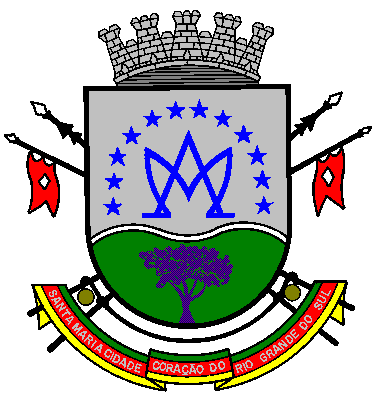                                                             SÚMULA DE CONTRATOS                                                                   NOVEMBRO-2018                                                      Publicado em 06/12/2018CONTRATO DE PRESTAÇÃO DE SERVIÇOS: 1) Contrato nº 22/2018; Processo 58/2018, Pregão 17/2018; Empresa: ARNOLD & VERON LTDA-MEGA MULTI SERVICE; CNPJ nº 06.347.212/0001-26; Objeto:  SERVIÇO DE MANUTENÇÃO PREVENTIVA E CORRETIVA PARA OS APARELHOS DE AR CONDICIONADOS; Valor: R$ 2.697,50 /MÊS; data assinatura do contrato: 07.11.2018; Prazo: 07.11.2018 a 06.11.2019; 2) Contrato nº 24/2018; Processo 61/2018, Pregão 18/2018; Empresa: SOCIEDADE VICENTE PALLOTTI EDITORA; CNPJ nº 95.602.942/0019-85; Objeto:  impressão de materiais gráficos; Valor: R$ 35.762,50; data assinatura do contrato: 05.11.2018; Prazo:  31.12.2018;                                  Santa Maria 05 de dezembro 2018